Fotogalerie 2023Jarní   setkání                                                               Dětský  den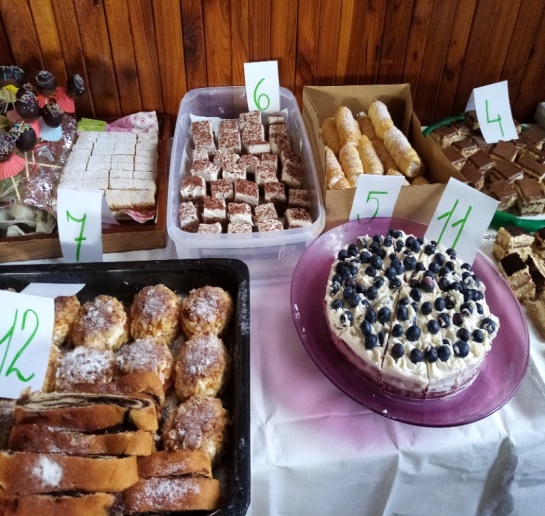 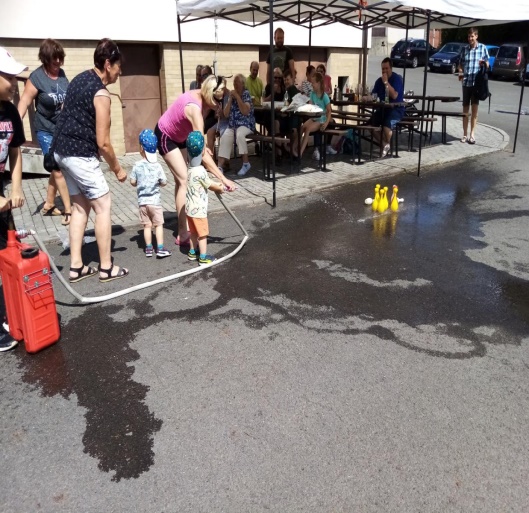 Benátská   noc                                                            Vánoční  besídka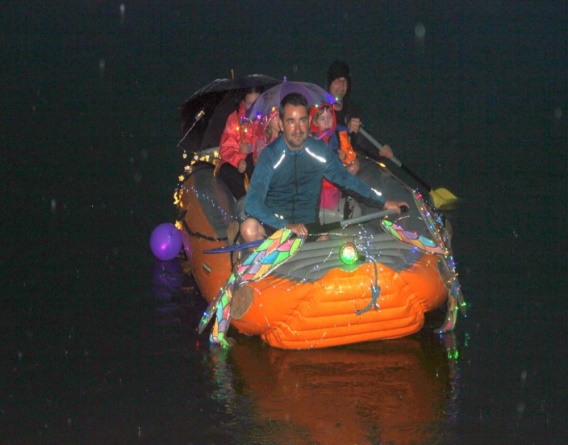 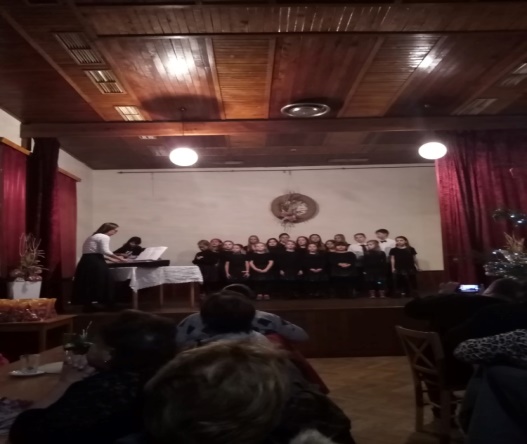 Barborky                                                                     Borovanští  čerti    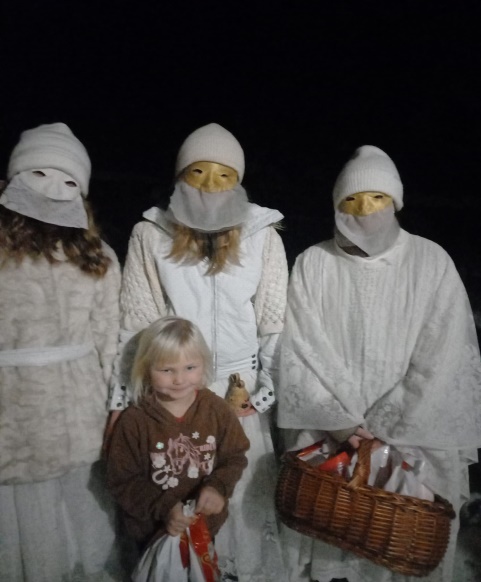 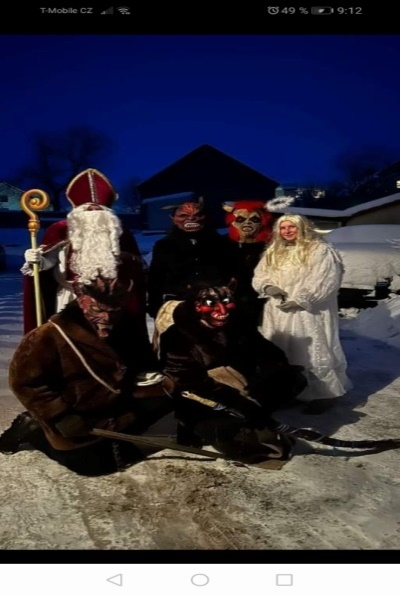 